Publicado en Madrid el 16/10/2019 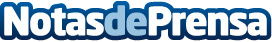 Índice Autonómico de Competitividad Fiscal (IACF) de 2019Euskadi y Madrid encabezan el ranking, cuyas posiciones finales ocupan Asturias y Cataluña, que vuelve a situarse en el último puestoDatos de contacto:Paulina Aceves913022860Nota de prensa publicada en: https://www.notasdeprensa.es/indice-autonomico-de-competitividad-fiscal_1 Categorias: Nacional Finanzas http://www.notasdeprensa.es